2019教會高齡關懷事工參訪觀摩活動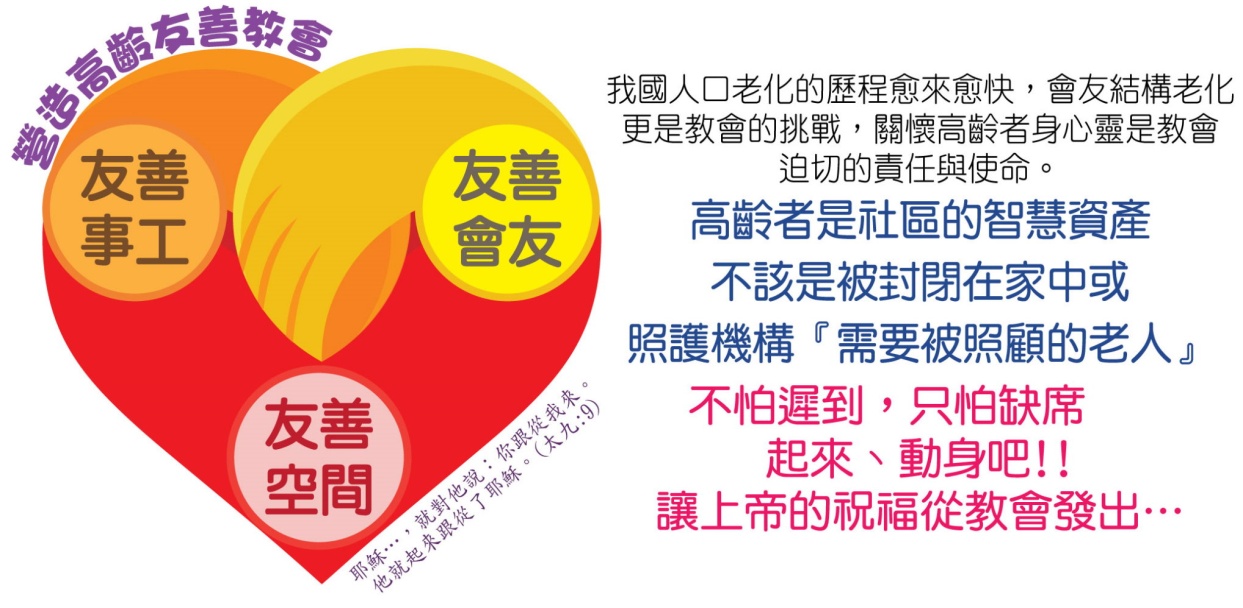 一、前言為促進教會在高齡事工服事中彼此的幫助及學習，辦理區域性參訪觀摩，邀請在高齡關懷事工具經驗及事工特色的教會，透過分享交流、觀摩學習的方式，不僅成為其他教會的參考經驗，分享的教會也是未來輔導團隊的種子教會，日後可協助其他有意辦理高齡關懷事工教會，成為最佳的支持肢體。二、辦理單位：主辦單位：財團法人台灣基督長老教會宣教基金會承辦單位：總會「一領一‧新倍加宣教運動推動中心」高齡關懷事工小組    協辦單位：中會/族群區會、三民教會、馬蘭教會、迦南教會、南華教會三、對象：本宗教會有意願進行高齡關懷事工的教會同工，每場次預計100人四、費用：免費，需要報名參加，報名方式如下：1、網路報名： https://s.yam.com/pPnZN     2、E-MAIL：elder@mail.pct.org.tw3、傳真報名：07-322-0339五、場次、日期、地點、預定人數、報名期間：六、課程內容:　★總會「一領一‧新倍加推動中心」高齡關懷事工小組     　召集人：陳義明牧師     　主　任：王文秀（07-3220669轉分機402）   　  助  理：陳芝伶（07-3220669轉分機405）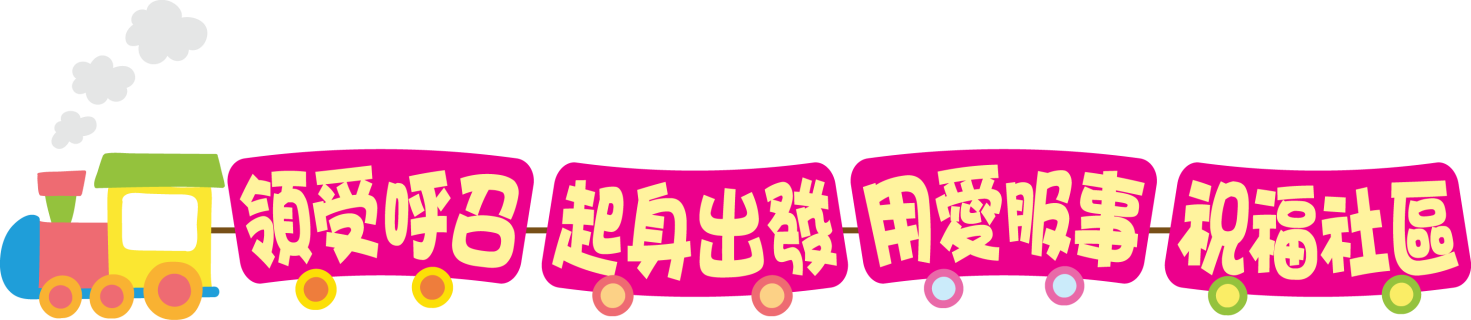 2019教會高齡關懷事工參訪觀摩活動※請務必勾選√『場次』 ※教會名稱：              　中會／                       　教會※教會事工概況及需求了解：一、我所屬教會”已開辦”的相關長者社區關懷事工(可複選)〇松年團契或小組                   〇松年大學         〇樂齡中心/大學〇老人/社區關懷據點/社區健康營造站 〇文化健康站(原住民部落)           〇C據點/巷弄長照站                〇失智服務據點〇其它:請說明                                                          〇無二、我所屬教會開辦長者關懷事工需要的協助(可複選)〇宣導說明會         〇計畫撰寫           〇課程帶領〇同工/志工培訓      〇照服員培訓         〇資源平台〇其它:請說明                                                          三、我所屬教會已申請政府或其他民間基金會/團體的補助方案補助方案:                           /補助單位:             　　　　　　補助方案:                           /補助單位:             　　　　　　四、其它特別說明或需要：場次日期(時間)地點預定人數報名截止日南部場5/16(四)10:00-17:00三民教會100人4/30台東場5/23(四)10:00-17:00馬蘭教會100人5/10北部場6/25(二)10:00-17:00迦南教會100人5/31花蓮場7/23(二)10:00-17:00南華教會100人6/30西部場(桃園、高雄)西部場(桃園、高雄)西部場(桃園、高雄)東部場(花蓮、台東)東部場(花蓮、台東)東部場(花蓮、台東)時間內容方式時間內容方式09:00-09:30報到09:00-09:30報到09:30-09:45來賓致詞、開會祈禱09:30-09:40來賓致詞、開會祈禱09:45-10:30教會高齡關懷事工分享分享09:40-10:00高齡關懷事工說明專講10:30-10:50教會長者交流活動參訪10:00-10:30教會高齡特色事工(一)分享10:50-12:00營造高齡友善教會~地方教會的願景與預備專講影片10:30-11:00教會長者交流活動參訪12:00-13:00午餐(與長者共餐)交流11:00-12:00總會機構/中會與地方教會合作模式專講13:00-15:00【繪本串起不同世代的心】~用繪本聽長者的心分享報告12:00-13:15午餐(與長者共餐)15:00-15:15休息交流交流13:15-13:30多動一下、少病一些15:15-16:45心動就行動~教會高齡宣教事工開展腦力激盪13:30-14:00教會高齡特色事工(二)分享16:45-17:00綜合座談座談14:00-15:00服務方案說明及計畫撰寫專講15:00-15:15休息一下~再接再勵休息15:15-16:45心動就行動~教會高齡宣教事工開展腦力激盪16:45-17:00綜合座談、閉會祈禱座談場次日期(時間)地點預定人數報名截止日南部場5/16(四)10:00-17:00三民教會100人4/30台東場5/23(四)10:00-17:00馬蘭教會100人5/10北部場6/25(二)10:00-17:00迦南教會100人5/31花蓮場7/23(二)10:00-17:00南華教會100人6/30序姓  名職   稱手機號碼手機號碼手機號碼1(聯絡人)1(聯絡人)e-maile-maile-mail序姓  名職   稱序姓  名職   稱253647